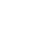 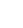 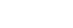 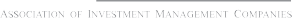 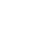 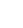 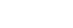 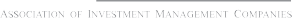 ข้อตกลงและเงื่อนไขของข้อมูลเปรียบเทียบผลการดำเนินงานแบบเปอร์เซ็นต์ไทล์(Disclaimer of Peer group Fund Performance)ผลการดำเนินงานในอดีตของกองทุน มิได้เป็นสิ่งยืนยันถึงผลการดำเนินงานในอนาคตผู้ลงทุนสามารถดูข้อมูลฉบับเต็มได้ที่ www.aimc.or.thผลการดำเนินงานของกองทุนที่การเปรียบเทียบแบ่งตามประเภทกองทุนรวมภายใต้ข้อกำหนดของสมาคมบริษัทจัดการลงทุน โดยกองทุนที่จะถูกเปรียบเทียบผลการดำเนินงานในแต่ละช่วงเวลากับกองทุนประเภทเดียวกันในระดับเปอร์เซ็นต์ไทล์ (Percentiles) ต่างๆ โดยแบ่งออกเป็น 5th Percentile	แสดงผลการดำเนินงานของกองทุนอันดับที่ 5 เปอร์เซ็นต์ไทล์ (Top 5% performance)25th Percentile	แสดงผลการดำเนินงานของกองทุนอันดับที่ 25 เปอร์เซ็นต์ไทล์ (Top 25% performance)50th Percentile	แสดงผลการดำเนินงานของกองทุนอันดับที่ 50 เปอร์เซ็นต์ไทล์ (Median performance)75th Percentile	แสดงผลการดำเนินงานของกองทุนอันดับที่ 75 เปอร์เซ็นต์ไทล์ (Bottom 25% performance)95th Percentile	แสดงผลการดำเนินงานของกองทุนอันดับที่ 95 เปอร์เซ็นต์ไทล์ (Bottom 5% performance)ผลตอบแทนที่มีอายุเกินหนึ่งปีนั้นมีการแสดงเป็นผลตอบแทนต่อปี เมื่อผู้ลงทุนทราบผลตอบแทนของกองทุนที่ลงทุน สามารถนำไปเปรียบเทียบกับเปอร์เซ็นต์ไทล์ตามตาราง จะทราบว่ากองทุนที่ลงทุนนั้นอยู่ในช่วงที่เท่าใดของประเภทกองทุนรวมนั้นAIMC CategoryPeer PercentileReturn (%)Return (%)Return (%)Return (%)Return (%)Return (%)Standard Deviation (%)Standard Deviation (%)Standard Deviation (%)Standard Deviation (%)Standard Deviation (%)Standard Deviation (%)AIMC CategoryPeer Percentile3M6M1Y3Y5Y10Y3M6M1Y3Y5Y10Y5th Percentile0.340.661.351.672.032.130.050.040.040.090.150.2425th Percentile0.310.591.171.561.932.040.060.060.060.110.170.24Money Market General50th Percentile0.280.541.091.481.851.900.070.060.060.120.180.2575th Percentile0.250.491.001.271.701.700.070.060.070.130.180.2795th Percentile0.170.340.751.191.580.840.080.070.080.140.192.925th Percentile0.320.621.231.501.881.930.050.040.040.080.160.2425th Percentile0.280.551.091.411.771.900.050.050.050.090.170.24Money Market Government50th Percentile0.260.511.011.321.731.860.060.050.060.100.170.2475th Percentile0.250.480.951.261.681.820.060.060.060.110.180.2495th Percentile0.210.410.700.981.621.760.070.060.070.120.190.275th Percentile0.460.871.752.442.862.830.050.050.050.110.160.2225th Percentile0.370.711.471.932.412.370.070.060.070.130.180.25Short Term General Bond50th Percentile0.330.661.341.802.222.150.080.070.080.150.200.3375th Percentile0.320.601.201.692.012.000.110.100.120.200.290.5295th Percentile0.240.470.911.291.671.840.140.140.180.330.460.885th Percentile0.510.831.281.752.031.810.040.040.040.100.160.2525th Percentile0.400.781.131.601.771.650.060.050.050.110.200.27Short Term Government Bond50th Percentile0.280.650.861.241.711.460.090.100.070.140.230.3175th Percentile0.190.370.581.021.501.450.150.130.090.180.240.3295th Percentile0.080.230.450.811.301.430.180.190.140.260.280.335th Percentile0.610.951.933.253.433.380.260.250.320.420.440.5825th Percentile0.480.651.402.763.012.820.370.360.450.590.630.95Mid Term General Bond50th Percentile0.380.481.082.412.742.620.450.520.580.680.721.1475th Percentile0.320.380.782.162.492.340.590.600.740.810.821.5395th Percentile0.220.180.421.722.141.910.820.800.970.971.062.505th Percentile2.883.509.094.904.844.751.722.103.312.492.433.3825th Percentile1.510.343.663.513.704.522.522.993.673.463.124.23Global Bond Discretionary F/X Hedge or Unhedged50th Percentile1.06-0.542.700.661.734.242.973.615.544.116.225.2975th Percentile-0.11-1.780.94-0.871.073.963.574.546.945.646.326.3695th Percentile-1.83-3.47-2.18-1.93-1.273.736.727.969.716.336.807.215th Percentile6.201.7116.095.405.315.893.177.216.436.206.647.68Emerging Market Bond25th Percentile5.940.7613.904.675.175.894.517.377.617.356.837.68Discretionary F/X Hedge or50th Percentile3.840.2612.961.125.005.895.518.248.999.007.077.68Unhedged75th Percentile3.68-0.5211.72-2.374.835.895.739.9810.8610.577.317.6895th Percentile2.52-2.158.79-2.964.705.899.9112.2013.2211.537.507.685th Percentile1.301.387.294.224.213.520.821.201.070.660.650.4425th Percentile1.050.954.863.584.133.111.562.592.491.641.760.76Conservative Allocation50th Percentile0.680.413.943.073.992.602.012.922.941.862.361.1675th Percentile0.450.203.122.433.542.102.703.543.162.073.211.5695th Percentile-0.01-0.081.141.411.901.693.205.044.522.473.741.88AIMC CategoryPeer PercentileReturn (%)Return (%)Return (%)Return (%)Return (%)Return (%)Standard Deviation (%)Standard Deviation (%)Standard Deviation (%)Standard Deviation (%)Standard Deviation (%)Standard Deviation (%)AIMC CategoryPeer Percentile3M6M1Y3Y5Y10Y3M6M1Y3Y5Y10Y5th Percentile3.092.1114.597.257.889.112.915.024.753.434.979.3625th Percentile2.100.5710.465.926.448.783.696.526.434.766.7511.84Moderate Allocation50th Percentile1.320.148.433.805.718.195.249.429.035.788.1512.7775th Percentile0.46-0.766.322.934.557.156.8311.8410.726.909.0514.9295th Percentile0.33-1.754.052.383.394.897.2612.5311.577.5110.4215.545th Percentile3.964.3520.6612.0310.4212.682.493.296.105.056.1715.7725th Percentile2.170.8216.887.338.9711.355.889.6711.219.3212.2118.01Aggressive Allocation50th Percentile0.85-0.2413.325.647.1410.368.5315.3114.319.9813.3319.1875th Percentile0.00-1.5510.164.166.459.8110.1517.3616.0910.5314.4020.6595th Percentile-1.66-3.064.122.133.577.3411.6320.3518.0612.5115.8422.095th Percentile4.745.9018.202.384.372.681.643.534.486.616.949.9125th Percentile4.155.1612.031.213.432.503.485.305.676.737.0112.62Foreign Investment Allocation50th Percentile3.353.3310.08-0.582.781.134.735.896.367.257.7314.0575th Percentile2.451.417.02-1.572.09-0.345.356.637.489.058.7414.5595th Percentile-1.03-4.513.62-2.730.25-0.7511.2210.9611.629.8610.0815.045th Percentile7.325.3927.6011.3412.1714.337.3812.5412.148.3612.1517.1625th Percentile3.491.4821.248.7810.1213.508.9216.1515.359.6513.0419.14Equity General50th Percentile1.36-0.0516.227.538.4011.679.9117.7716.2510.2113.9220.2175th Percentile0.22-1.9411.694.857.1210.8210.9119.1117.0911.0614.9120.7895th Percentile-1.41-4.339.283.213.858.1513.1723.2819.8013.5716.2522.165th Percentile5.331.0719.678.8110.1413.209.6816.6916.399.7012.6320.9525th Percentile3.510.3518.926.747.6711.739.7417.4716.8110.1012.7421.44Equity Large Cap50th Percentile2.89-0.7017.155.846.3911.2310.0917.8117.0510.6412.9021.8275th Percentile1.90-1.0615.415.445.7110.9010.5517.9717.1811.5013.5422.0395th Percentile0.94-2.4514.282.435.3010.2011.3018.4718.0211.8114.8422.225th Percentile12.329.2936.4514.969.6720.0316.6311.5125th Percentile4.587.2932.1914.4910.9722.4518.7012.23Equity Small - Mid Cap50th Percentile0.975.2021.3313.8912.5924.9120.4713.1275th Percentile0.063.7015.6013.2912.9625.2320.6814.0195th Percentile-0.98-0.1215.4912.8126.0834.2926.8614.735th Percentile4.180.4018.516.046.9111.3210.1417.0917.0711.3012.6521.7525th Percentile4.050.1818.285.806.6811.2810.3217.3117.3211.3812.7621.76SET 50 Index Fund50th Percentile3.970.0817.855.426.3511.0710.3417.3817.3511.5612.8621.8375th Percentile3.89-0.1717.475.126.0410.7410.3717.4417.4111.6212.9621.8795th Percentile3.63-0.2016.994.915.7410.6812.7923.7621.0111.6813.0121.885th Percentile9.101.6113.14-2.64-0.718.7411.6212.898.0910.9325th Percentile5.79-1.498.94-3.86-2.749.5812.0013.018.5311.60ASEAN Equity50th Percentile1.85-3.674.61-5.39-5.2910.1313.5313.259.0812.4375th Percentile-0.06-8.790.10-6.91-7.8410.5413.6113.819.6313.2795th Percentile-2.33-10.25-9.11-8.14-9.8811.4414.0914.3910.0713.93AIMC CategoryPeer PercentileReturn (%)Return (%)Return (%)Return (%)Return (%)Return (%)Standard Deviation (%)Standard Deviation (%)Standard Deviation (%)Standard Deviation (%)Standard Deviation (%)Standard Deviation (%)AIMC CategoryPeer Percentile3M6M1Y3Y5Y10Y3M6M1Y3Y5Y10Y5th Percentile7.665.3228.139.407.913.598.6212.1112.9810.9711.0617.4225th Percentile6.284.9125.595.486.323.599.3913.2313.3612.0111.7517.42Asia Pacific Ex Japan50th Percentile5.072.8021.373.593.573.5911.0414.0915.3214.2113.7217.4275th Percentile3.54-0.5212.441.452.033.5912.8115.3117.3516.2414.2817.4295th Percentile1.80-2.957.49-0.490.573.5914.4716.7823.6016.6115.9217.425th Percentile4.568.4831.5912.316.5310.9712.3714.3615.3413.3925th Percentile3.387.1329.215.593.6212.3413.8515.8520.3317.47Greater China Equity50th Percentile2.015.8024.084.322.0013.8415.4918.7521.8820.3075th Percentile1.143.9019.983.271.3414.7918.1220.6623.1820.9595th Percentile-3.600.4814.411.950.2915.4618.8921.5027.0125.275th Percentile10.2910.4222.447.446.08-2.698.4610.9015.8811.4811.3919.5825th Percentile8.518.1214.384.585.64-2.699.7112.0717.0612.1812.2719.58European Equity50th Percentile7.014.8010.771.545.08-2.6910.5312.5318.5913.0413.3619.5875th Percentile5.622.567.66-0.684.51-2.6911.8314.0620.1113.3914.4619.5895th Percentile4.19-0.653.84-2.734.07-2.6913.8114.9021.7614.3215.3319.585th Percentile11.948.3940.983.501.63-0.289.9913.7214.8811.1811.4119.8425th Percentile8.536.9032.242.060.46-0.2811.5214.6416.5113.1812.8319.84Global Emerging Market50th Percentile5.685.2825.400.89-0.70-0.2812.8916.2017.6215.7715.3519.8475th Percentile5.383.7521.46-1.93-4.05-0.2816.1118.0820.8818.6217.9419.8495th Percentile4.07-0.6915.09-4.26-6.99-0.2822.5727.5731.9922.9220.4919.845th Percentile7.7710.1926.336.3410.993.227.158.7910.349.279.0914.9125th Percentile6.587.2417.503.407.542.407.9010.1811.699.939.5115.19Global Equity50th Percentile4.955.1213.741.215.862.0010.0511.2913.3311.0310.9916.5375th Percentile3.722.8310.56-2.120.451.5011.4812.5016.5014.3314.6317.5095th Percentile1.05-1.873.95-9.31-12.051.2318.4822.5427.9631.2929.0021.225th Percentile9.969.8717.7210.2919.6313.0015.7015.2516.9914.8625th Percentile8.503.6312.888.9018.3313.9717.9418.2216.9914.98Health Care50th Percentile7.721.6110.377.1716.7015.5719.0019.9717.0015.1475th Percentile6.020.895.285.4415.0715.8919.6520.2417.0015.3095th Percentile4.61-0.563.404.0513.7716.2420.1321.2917.0115.425th Percentile10.313.7134.8615.769.0812.3516.2916.2816.8516.4425th Percentile10.110.8229.7515.279.0613.3117.7817.0017.1517.24India Equity50th Percentile8.700.4725.2914.679.0514.5519.3418.5117.5318.2575th Percentile7.460.1124.0614.069.0315.2620.2721.1117.9119.2595th Percentile6.35-1.9618.5613.589.0216.0220.2821.3818.2220.065th Percentile8.3721.6930.729.777.64-1.1110.1213.2718.3713.2620.5821.2125th Percentile4.5316.2619.498.887.64-1.1113.1214.7321.7915.6020.5821.21Japan Equity50th Percentile4.0913.1918.127.717.64-1.1114.6617.1824.3816.1520.5821.2175th Percentile3.3311.9215.196.437.64-1.1115.6919.9624.4716.2120.5821.2195th Percentile1.699.1811.823.947.64-1.1122.4822.6029.7518.9520.5821.21AIMC CategoryPeer PercentileReturn (%)Return (%)Return (%)Return (%)Return (%)Return (%)Standard Deviation (%)Standard Deviation (%)Standard Deviation (%)Standard Deviation (%)Standard Deviation (%)Standard Deviation (%)AIMC CategoryPeer Percentile3M6M1Y3Y5Y	10Y5Y	10Y3M6M1Y3Y5Y	10Y5Y	10Y5th Percentile9.6213.7424.4811.9013.188.3810.6611.8110.2110.2025th Percentile7.1011.0122.9510.0512.768.5810.8612.0610.4310.40US Equity50th Percentile6.119.3421.529.3511.269.9611.7313.0510.6810.6875th Percentile4.658.8519.718.909.7211.5013.2114.1312.4811.3995th Percentile2.666.3217.213.680.7515.3218.3918.3413.7013.715th Percentile6.692.5712.439.036.937.2110.0212.4510.4611.1425th Percentile6.14-2.409.536.306.879.9512.8714.5811.2711.21Fund of Property Fund - Global50th Percentile5.01-3.274.445.106.7912.0514.7214.9211.6511.2975th Percentile1.65-4.713.074.646.7113.4415.7920.2612.3811.3895th Percentile-0.36-6.23-1.173.736.6514.9918.1021.7114.0411.455th Percentile1.980.2513.4914.7311.635.197.777.987.398.6425th Percentile1.22-0.9511.3412.1211.405.717.858.017.398.68Fund of Property Fund - Mixed50th Percentile0.85-1.1311.2311.5711.055.858.178.027.438.7775th Percentile-0.43-1.9110.6711.5410.766.088.378.707.598.8595th Percentile-0.61-2.909.8411.2510.676.348.839.357.858.865th Percentile1.46-1.9511.1114.1913.584.728.059.535.768.3325th Percentile-0.27-2.0510.2813.5113.075.429.179.776.148.58Fund of Property Fund - Thai50th Percentile-0.89-2.429.8211.9712.425.549.5110.066.738.9075th Percentile-1.50-3.517.168.8711.777.0710.5110.527.469.2295th Percentile-3.42-4.434.057.7011.269.0311.2610.918.029.475th Percentile3.898.8213.7123.5318.542.895.939.6312.085.047.8324.6925th Percentile1.451.129.808.9511.762.8914.5613.3914.287.509.8824.69Free Hold50th Percentile0.00-1.564.445.164.862.8916.9118.2620.2712.0715.9424.6975th Percentile-1.79-6.41-7.20-1.840.252.8926.0425.0724.6619.7721.3224.6995th Percentile-11.46-14.53-15.70-10.42-5.182.8937.7048.6654.6159.3563.5024.695th Percentile12.2518.6741.5621.5022.0918.607.218.859.246.3010.2613.1025th Percentile1.323.7120.3517.3214.8417.0812.2314.5514.929.4411.6213.63Mixed (between free and lease hold)50th Percentile-1.61-0.0810.7813.1110.3311.9114.5716.5919.4011.0414.2316.0475th Percentile-3.89-7.221.594.531.512.6221.7121.9923.0716.5519.3419.3095th Percentile-7.26-10.43-11.51-11.83-13.87-8.7844.6435.3636.1123.5523.1221.885th Percentile3.6811.3925.61-29.92-19.8120.8826.2126.9323.9521.7625th Percentile3.2310.6124.96-30.04-19.9224.6234.6935.7328.3024.98Commodities Energy50th Percentile2.7710.2123.91-30.45-20.1824.8535.0136.1828.6425.1375th Percentile1.0510.0721.18-30.97-21.0725.0035.4636.5028.7725.4795th Percentile-0.451.6912.57-31.59-23.4326.7536.8141.6729.5225.775th Percentile4.74-4.170.47-0.63-4.775.0711.1312.8415.2112.6814.4417.3625th Percentile4.57-4.65-0.13-1.35-5.305.0711.3813.6716.0413.1814.9217.36Commodities Precious Metals50th Percentile4.36-5.07-0.60-2.07-6.125.0712.7614.0216.5714.0915.7917.3675th Percentile2.87-5.36-1.94-2.54-6.675.0713.3814.7217.0614.5116.4117.3695th Percentile2.60-5.70-2.65-2.87-7.165.0714.2815.4817.2714.7516.7317.36AIMC CategoryPeer PercentileReturn (%)Return (%)Return (%)Return (%)Return (%)Return (%)Standard Deviation (%)Standard Deviation (%)Standard Deviation (%)Standard Deviation (%)Standard Deviation (%)Standard Deviation (%)AIMC CategoryPeer Percentile3M6M1Y3Y5Y10Y3M6M1Y3Y5Y10Y5th Percentile5.731.6821.7210.1111.3013.816.8612.2811.506.979.1415.1325th Percentile3.190.1017.327.738.5412.058.4514.8913.899.3612.4817.73LTF50th Percentile1.77-0.7015.525.487.1110.879.7517.2516.3310.1113.4019.7475th Percentile0.80-1.5011.954.175.578.5210.7118.0917.0810.8714.1720.8895th Percentile-1.22-3.989.493.163.786.8712.4920.4018.0211.8415.5021.86